FORT TICONDEROGA GEOMETRYInterior AnglesYou just measured 15 of Fort Ticonderoga’s interior angles.	How many right angles did you find?	__________How many acute angles did you find?	__________How many obtuse angles did you find?	__________FORT TICONDEROGA GEOMETRYExterior Angles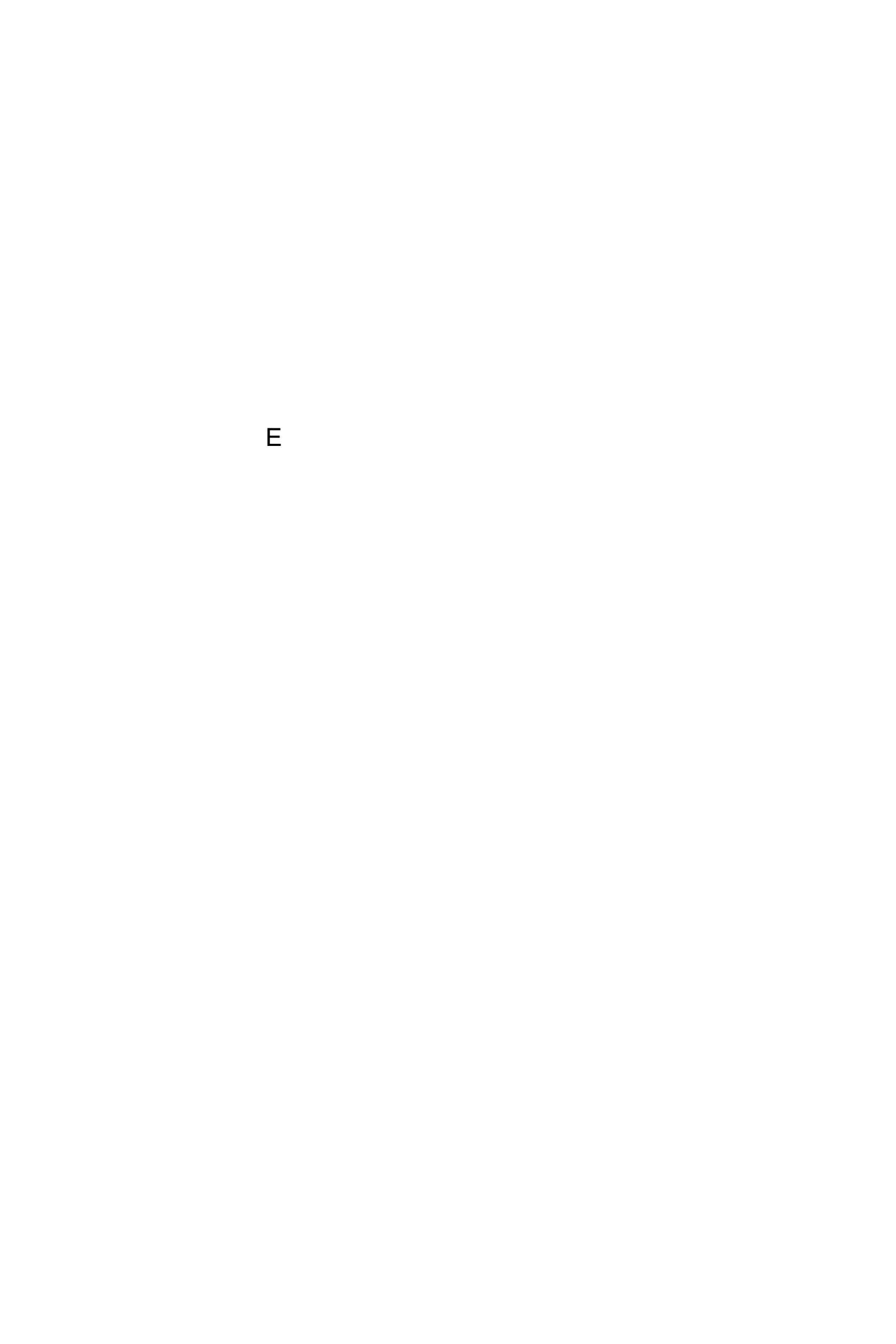 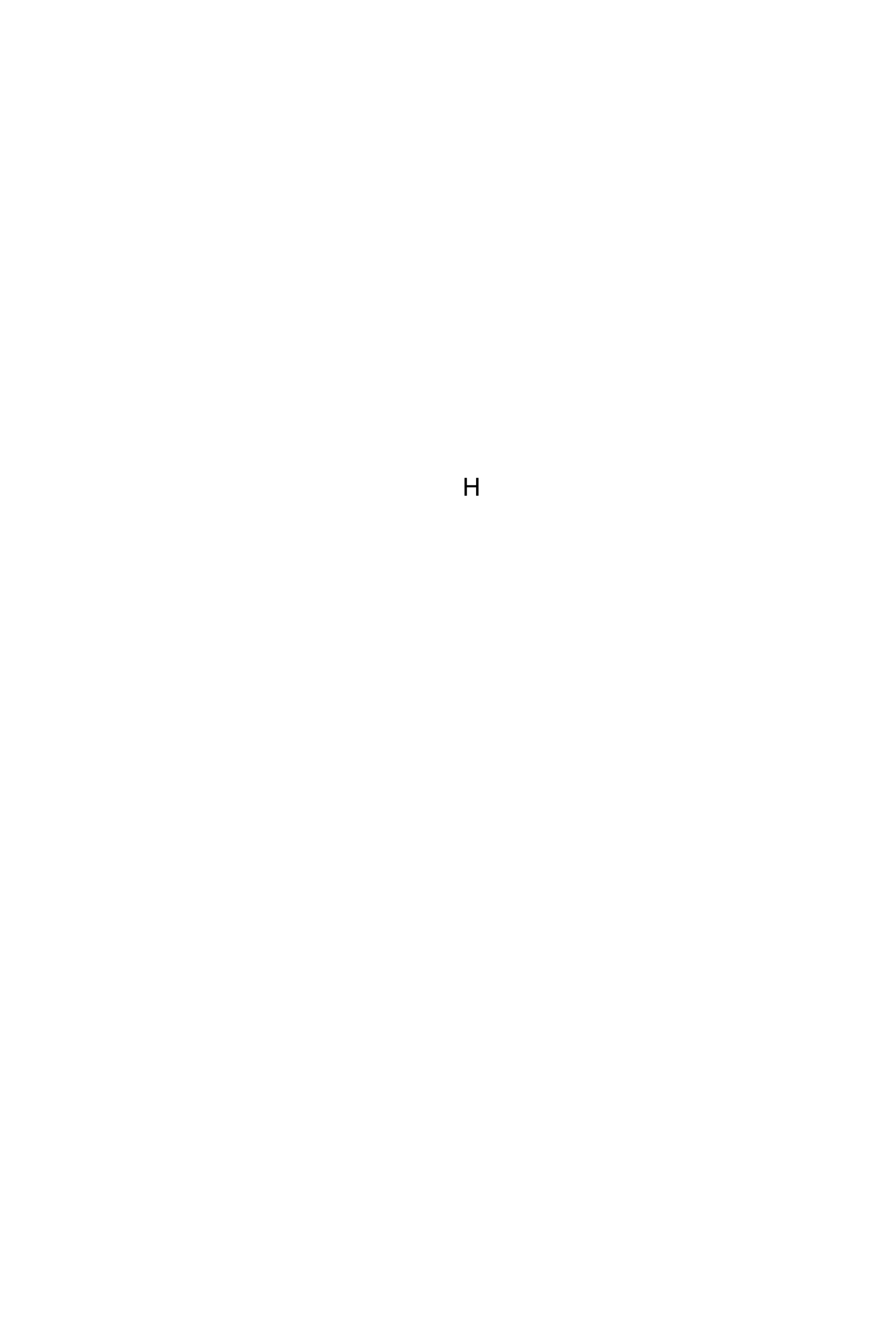 You just measured seven of Fort Ticonderoga’s exterior angles.	How many right angles did you find?	__________How many acute angles did you find?	__________How many obtuse angles did you find?	__________FORT TICONDEROGA GEOMETRYLinear Measurement (Rounded to Nearest ¼-inch)